ОСЕННИЕ КАНИКУЛЫ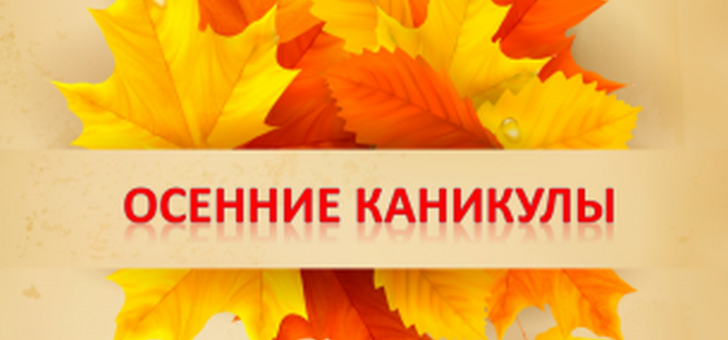 с  25 октября – 8 ноября.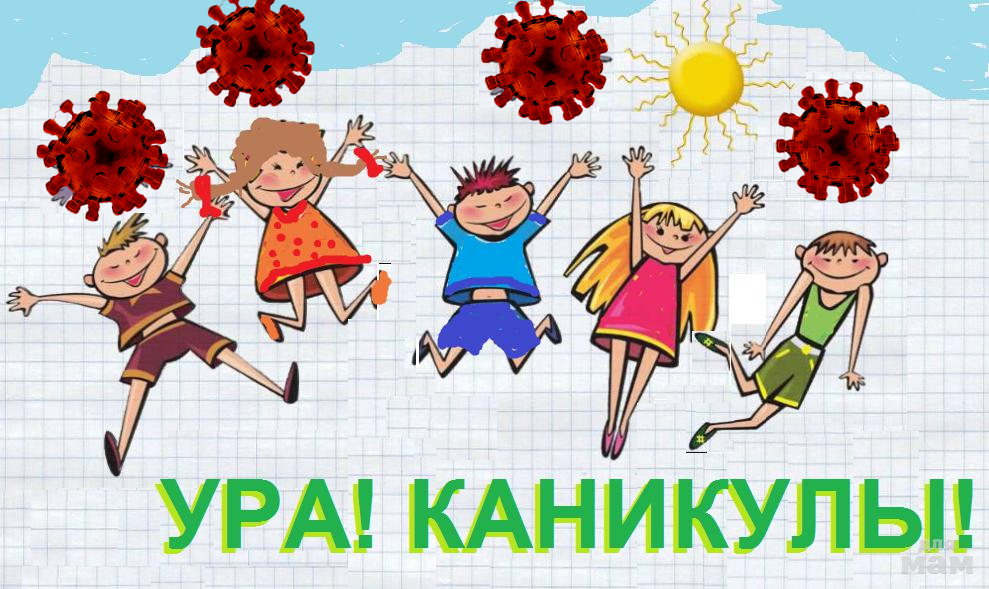 ДатаНазвание мероприятияАдрес, размещения информации о мероприятии25.10.21.Интернет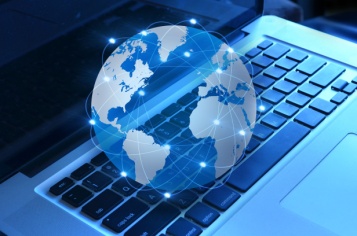 Онлайн-просвещение детей и родителейБезопасность в сети интернет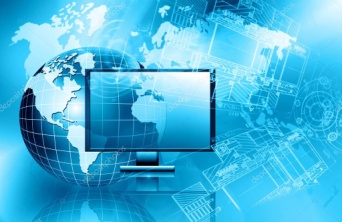 https://yadi.sk/i/m2ZVE8OEUqp_hg        https://yadi.sk/i/tEf1PU0rtlpbhQ26.10.21Викторины для всех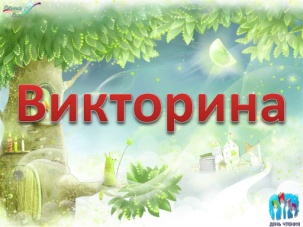 1.Викторина по сказкам А.С.Пушкина«Удивительный Пушкин»2.Викторина «Звездное небо»  3.Экологическая викторина «Угадай, кто я?» 4.Викторина «Народные художественные промыслы»   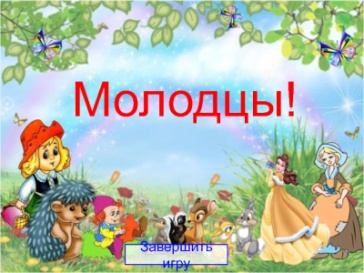 https://forms.gle/R9wgtrWMcdvezvij7  https://forms.gle/SQFyWpVn8RY4bWYB8  https://forms.gle/YfW7nAq5GKbSS4mB6https://forms.gle/fZuj4RaifACAYDec627.10.21                              Мультяшки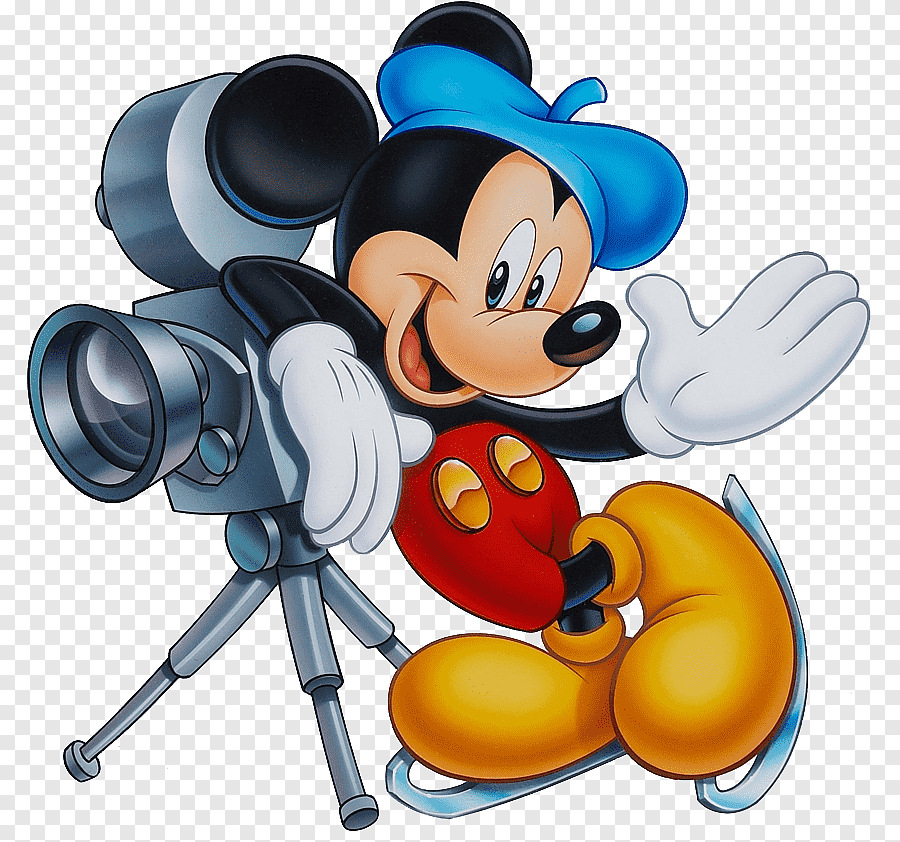 1.Просмотр мультфильмов по сюжетам  русских народных сказок и былин2. Конкурс видеороликов «Каникулы на 5+»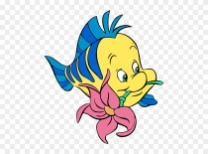 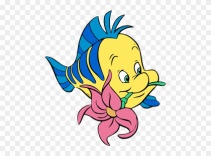 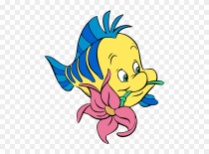 https://www.youtube.com/playlist?list=PLZbEyv10LHWY3Xq6QxojTTrVlgsaNgxm_Обратная связь  Дом творчества  - Илек https://vk.com/club19837181328.10.21Угадай-ка1.«Угадай мультфильм по песне»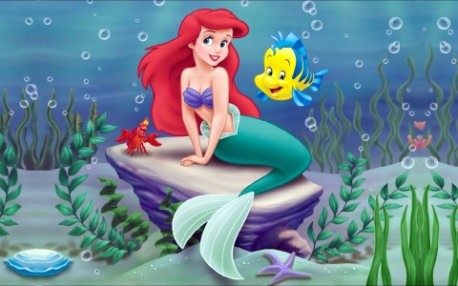 https://www.youtube.com/watch?v=3HIoDuf nJh8&feature=youtu.be https://www.youtube.com/watch?v=fHUmJp5 6_Mc&feature=youtu.be https://www.youtube.com/watch?v=jLgcF3Eq k5w&feature=youtu.be https://www.youtube.com/watch?v=37ev9RS UtUY&feature=emb_rel_pause https://www.youtube.com/watch?v=o4S7HoS 8NxA&feature=emb_rel_pause29.10.21Просмотр художественных фильмов о Великой Отечественной войне1.Фильм «Аты-баты, шли солдаты…»2. Фильм «28 панфиловцев»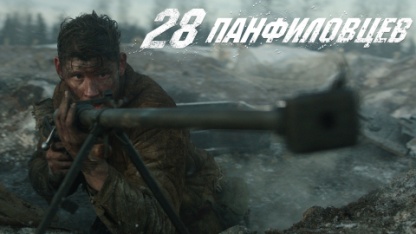 3. Викторина «Великая Отечественная  войнаC:\Users\User\Desktop\киноhttps://www.youtube.com/watch?v=6stQJpJzlWo&list=PLrFA2xSJ6PMpRnEwqHbCqJgIWQ2UEIDY&index=11https://www.youtube.com/watch?v=I37qKN_Bugk&list=PLrFA2xSJ6PMpRnEwqHbCqJgIWQ2UEIDY&index=2&t=0shttps://forms.gle/SRPoK6SawzZMbh2r5                    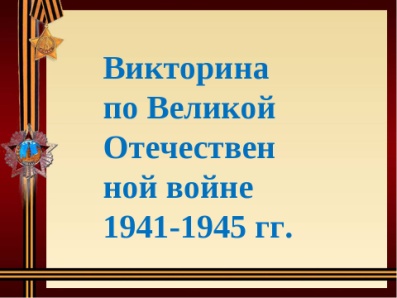 30 .10.21Безопасность на дорогах.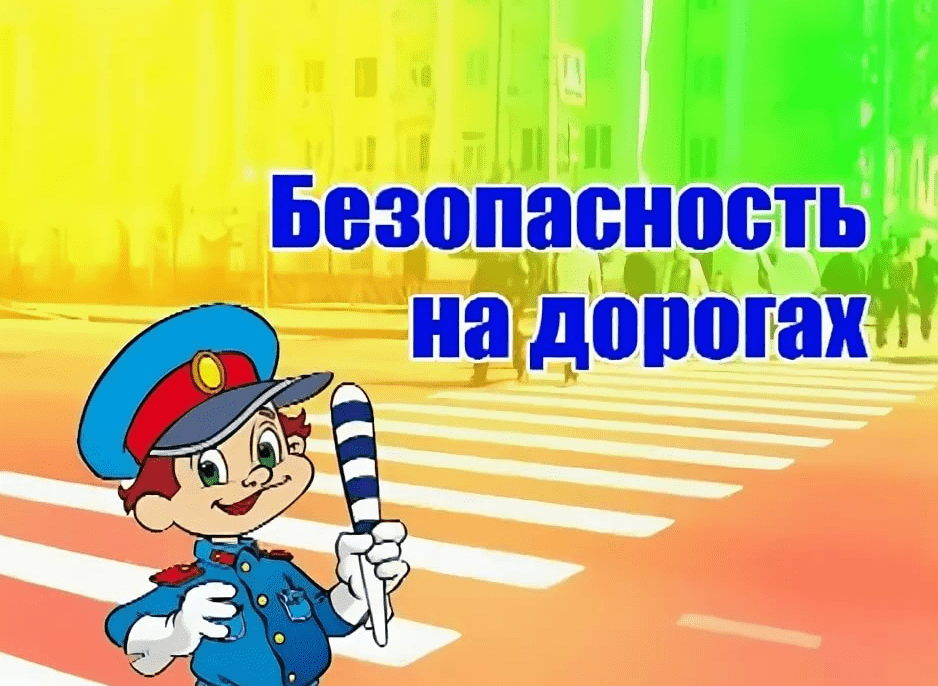 1.Обучающее видео «Правила поведения учащихся на улицах и дорогах» 2.Обучающее видео «Пешеход. Безопасность пешехода» 3.Конкурс рисунков «Я знаю ПДД» 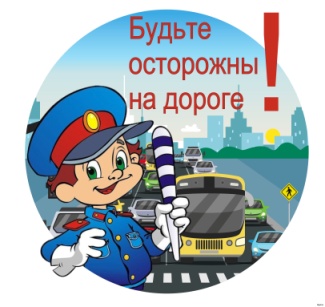 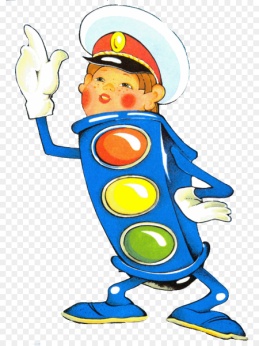 https://youtu.be/XcnIMh1o6J8                       https://youtu.be/i6LQCpF7FmsОбратная связь  Дом творчества  - Илек https://vk.com/club19837181331.10.21Пожарная безопасность1.Просмотр обучающего фильма «Пожарная безопасность» 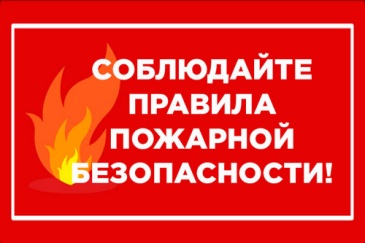 2.«Что делать при пожаре?https://youtu.be/6WIbMjnO0oo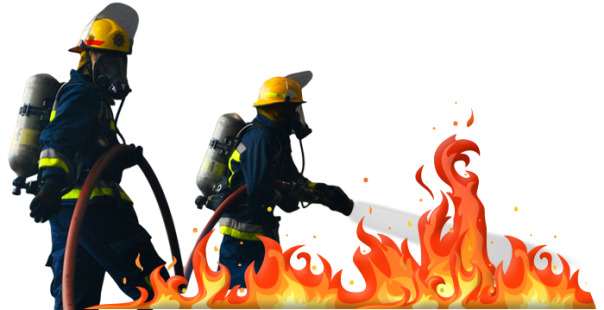 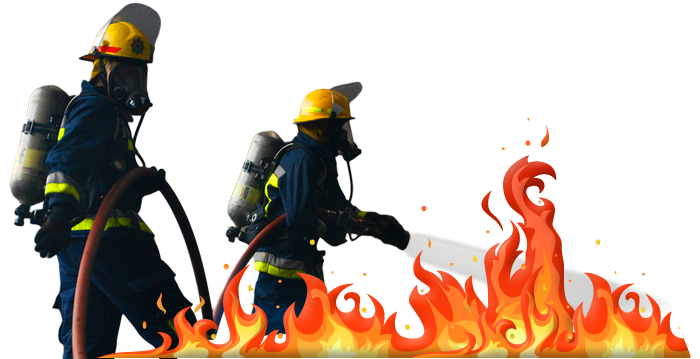 https://youtu.be/WiZMZ8J0yt401 .11.2101 .11.21Здоровый образ жизни. 1.Правильное питание.2.Детям о коронавирусе.   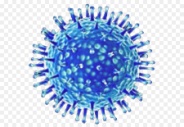 3.Онлайн-челлендж «В здоровом теле – здоровый дух» ( ребята размещают короткое видео, где они делают зарядку, утреннюю гимнастику.)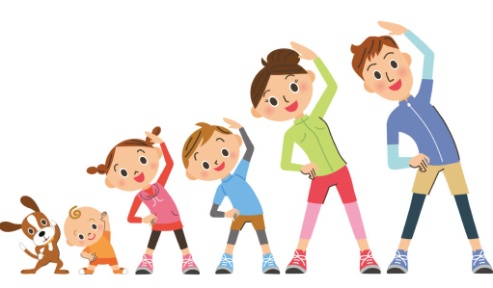 https://www.youtube.com/watch?v=-9yyNUVt8W0https://www.youtube.com/watch?v=VMdjmDlU0Uc Обратная связь  Дом творчества  - Илек https://vk.com/club198371813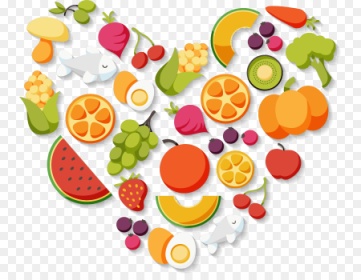  02.11.21 02.11.21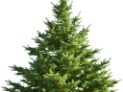 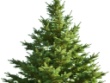 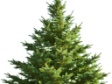 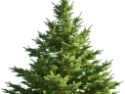 В лесу1.Обучающее видео «Как ориентироваться в лесу» 2. «Определение сторон горизонта по народным приметам» 3. Мастер класс   Осенняя поделка «Ёжик»https://youtu.be/eMogK_nX_zU                                                 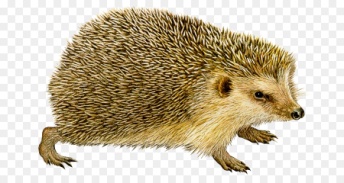 https://youtu.be/XD4cRUK8Alg      https://www.youtube.com/watch?v=EWSDx5i1F_k03.11.21.03.11.21.Сделаем мир чище.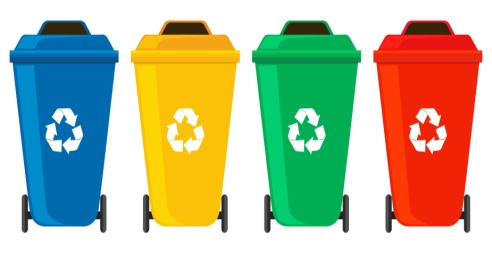 1.Факты о переработке мусора  2.Мастер-класс «Взглянем на них по-новому» изготовление изделий из вторсырья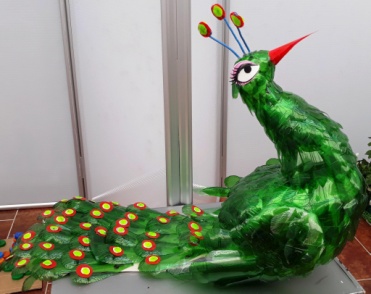 https://www.youtube.com/watch?v=4xBZAM-4HqAhttp://evgenia-tm.ru/svoimi-rukami/podelki-iz-kompakt-diskov-svoimi-ruka/04.11.21.04.11.21.День народного единства.1.История Праздника. День народного единства 4 ноября!2.Онлайн – викторина «Сила России в единстве народа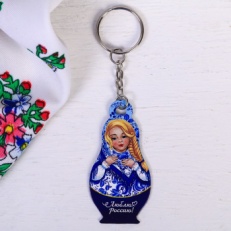 3.Мастер-класс « Брелок матрешка»    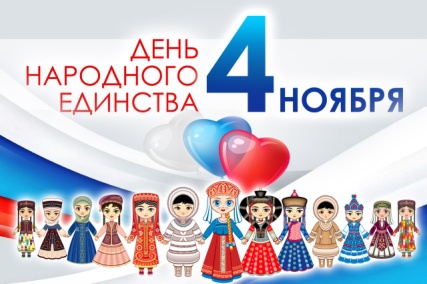 https://disk.yandex.ru/i/tnN7JMk_MgLQbQhttps://docs.google.com/forms/d/e/1FAIpQLSfJWSaNV-vLbWLihMWrRscIaB25ucJDc2THKWmM_9M4kpDhpg/viewform?usp=sf_linkhttps://www.youtube.com/watch?v=lKM4bIygIUI05.11.2105.11.21Мы и космос.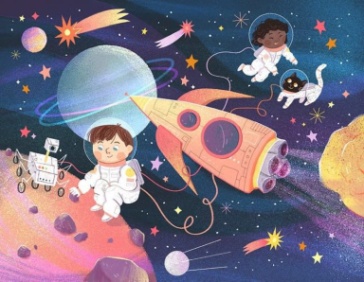 1Обзорная экскурсия экспозиции центра  «Космонавтика и авиация»2.Мастер класс  «Космос в банке». Антистресс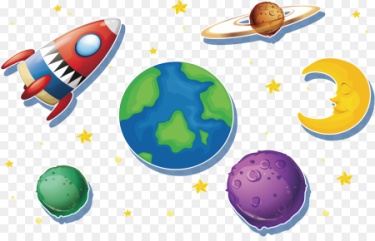 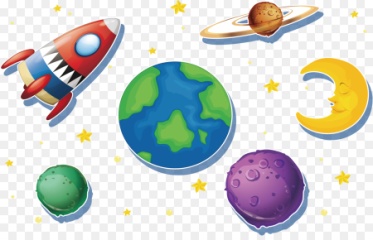 https://www.youtube.com/watch?v=JwZsq4zEJQo&feature=emb_titlehttps://www.youtube.com/watch?v=0J1xaGsKFak06.11.2106.11.21Осенний листопад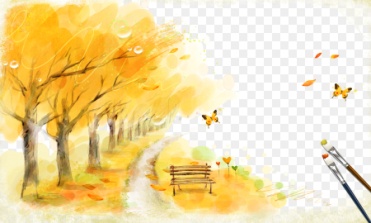 1.Виртуальная экскурсия по Эрмитажу2.Фотовыставка «Краски осени»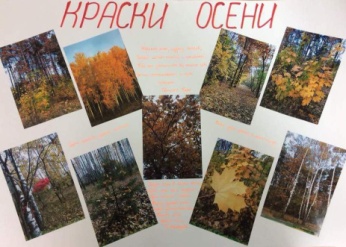 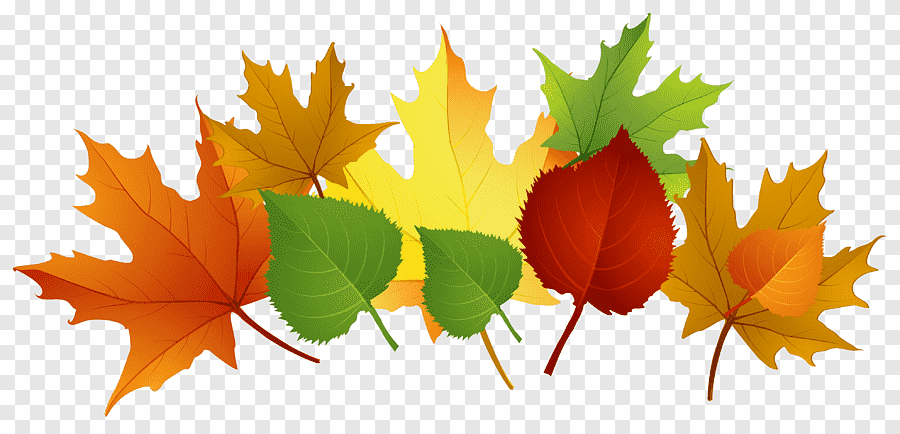 https://www.youtube.com/watch?v=HCrSvof00JIОбратная связь  Дом творчества  - Илек https://vk.com/club19837181307.11.2107.11.21 Играем и отдыхаем.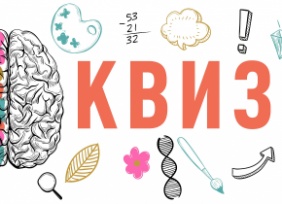 1.Игры квиз2. Поделки из природного материала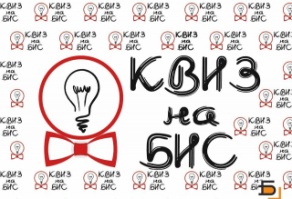 https://yandex.ru/games/tag/kuis_125Обратная связь  Дом творчества  - Илек https://vk.com/club19837181308.11.2108.11.21Виртуальные морские путешествия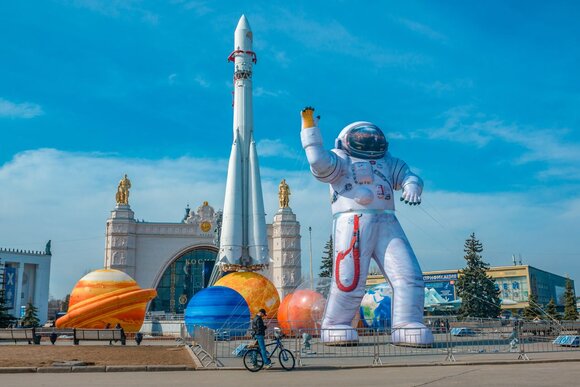 1.Подводный мир. Путешествие на морское дно2. Викторина «Морское путешествие»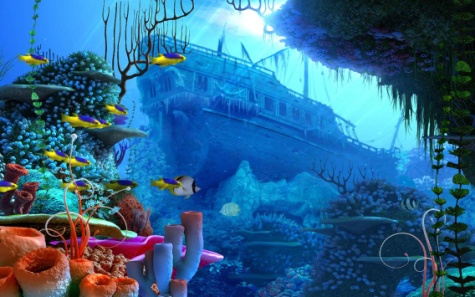 https://www.youtube.com/watch?v=6iiyeSyCJ9Qhttps://forms.gle/tdBxZdnDDYCkFbVC8